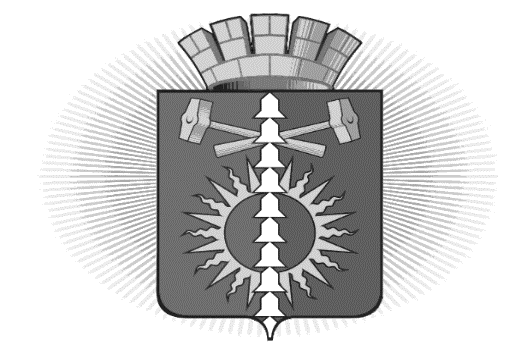 
АДМИНИСТРАЦИЯ ГОРОДСКОГО ОКРУГА ВЕРХНИЙ ТАГИЛ П О С Т А Н О В Л Е Н И Еот «30» июля 2018 года № 550город Верхний ТагилОб утверждении Порядка расходования иных межбюджетных трансфертов, предоставленных из областного бюджета бюджету городского округа Верхний Тагил, на обеспечение оплаты труда работников муниципальных учреждений в размере не ниже минимального размера оплаты труда в 2018 году В соответствии с Бюджетным кодексом Российской Федерации, постановлением Правительства Свердловской области от 10.05.2018 № 277-ПП «Об утверждении Порядка и условий предоставления из областного бюджета иных межбюджетных трансфертов бюджетам муниципальных районов (городских округов), расположенных на территории Свердловской области, на обеспечение оплаты труда работников муниципальных учреждений в размере не ниже минимального размера оплаты труда и их распределения в 2018 году», руководствуясь Уставом городского округа Верхний ТагилПОСТАНОВЛЯЮ:1. Утвердить Порядок расходования иных межбюджетных трансфертов, предоставленных из областного бюджета бюджету городского округа Верхний Тагил, на обеспечение оплаты труда работников муниципальных учреждений в размере не ниже минимального размера оплаты труда в 2018 году (прилагается).2. Настоящее Постановление разместить на официальном сайте городского округа Верхний Тагил.3. Контроль за исполнением настоящего Постановления возложить на заместителя главы администрации по экономическим вопросам Н.Е. Поджарову. Глава городского округа Верхний Тагил               подпись             В.Г. КириченкоУтвержденпостановлением администрациигородского округа Верхний Тагилот «30» июля 2018 года № 550Порядокрасходования иных межбюджетных трансфертов, предоставленныхиз областного бюджета бюджету городского округа Верхний Тагил,на обеспечение оплаты труда работников муниципальныхучреждений в размере не ниже минимального размераоплаты труда в 2018 году1. Настоящий Порядок определяет условия расходования средств, предоставленных в виде иного межбюджетного трансферта бюджету городского округа Верхний Тагил, на обеспечение оплаты труда работников муниципальных учреждений в размере не ниже минимального размера оплаты труда в 2018 году.2. Настоящий Порядок разработан в соответствии с постановлением Правительства Свердловской области от 10.05.2018 № 277-ПП «Об утверждении Порядка и условий предоставления из областного бюджета иных межбюджетных трансфертов бюджетам муниципальных районов (городских округов), расположенных на территории Свердловской области, на обеспечение оплаты труда работников муниципальных учреждений в размере не ниже минимального размера оплаты труда в 2018 году» и Соглашением от 23.05.2018 № 57 о предоставлении из областного бюджета иных межбюджетных трансфертов бюджетам муниципальных районов (городских округов), расположенных на территории Свердловской области, на обеспечение оплаты труда работников муниципальных учреждений в размере не ниже минимального размера оплаты труда в 2018 году между Министерством финансов Свердловской области и Администрацией городского округа Верхний Тагил.3. Главным администратором доходов бюджета городского округа Верхний Тагил от поступления межбюджетных трансфертов является Администрация городского округа Верхний Тагил (далее - Администрация).Главными распорядителями средств бюджета городского округа Верхний Тагил на выплату межбюджетных трансфертов являются:- Администрация городского округа Верхний Тагил;- МКУ «Управление образования городского округа Верхний Тагил»;- МКУ «Управление культуры, спорта и молодежной политики городского округа Верхний Тагил».4. Средства областного бюджета направляются на обеспечение оплаты труда работников муниципальных учреждений в размере не ниже минимального размера оплаты труда, установленного Федеральным законом от 19 июня 2000 года N 82-ФЗ (ред. от 07.03.2018), и произведенные в 2018 году кассовые расходы на эти цели.Направления и объемы расходования средств, предоставляемых из областного бюджета по соответствующим разделам, подразделам, видам расходов бюджетной классификации Российской Федерации, определяются Финансовым отделом администрации городского округа Верхний Тагил по согласованию с главными распорядителями бюджетных средств. Целевая статья для расходования средств 20 0 05 40600 «Мероприятия, направленные на обеспечение оплаты труда работников муниципальных учреждений в размере не ниже минимального размера оплаты труда за счет средств межбюджетных трансфертов».5. Средства на обеспечение оплаты труда работников рассчитываются исходя из списочной численности работников муниципальных учреждений и необходимости достижения минимального размера оплаты труда с 1 января 2018 года в сумме 9489 рублей в месяц и с 1 мая 2018 года в сумме 11163 рублей в месяц, установленного Федеральным законом от 19 июня 2000 года № 82-ФЗ (ред. от 07.03.2018), с учетом требований Постановления Конституционного Суда Российской Федерации от 07.12.2017 № 38-П в части последующего начисления районного коэффициента.6. Главные распорядители бюджетных средств представляют в Администрацию отчеты о произведенных кассовых расходах, источником финансового обеспечения которых являются межбюджетные трансферты, по форме согласно приложения, ежеквартально, в срок до 08 числа месяца, следующего за отчетным кварталом.7. Администрация предоставляет в Финансовый отдел администрации городского округа Верхний Тагил (далее – Финансовый отдел) и в Министерство финансов Свердловской области сводный отчет о произведенных кассовых расходах, источником финансового обеспечения которых являются межбюджетные трансферты, ежеквартально, в срок до 10 числа месяца, следующего за отчетным кварталом.Сводный отчет за 2018 год представляется не позднее 20 января 2019 года.8. Контроль за целевым использованием бюджетных средств осуществляется главными распорядителями бюджетных средств в пределах своих полномочий и Финансовым отделом.9. Средства, полученные из областного бюджета, носят целевой характер и не могут быть использованы на иные цели. Нецелевое использование бюджетных средств влечет применение мер ответственности, предусмотренных административным, уголовным и бюджетным законодательством Российской Федерации.10. Не использованные по состоянию на 1 января 2019 года остатки областных средств подлежат возврату в областной бюджет в соответствии с пунктом 5 статьи 242 Бюджетного кодекса Российской Федерации.Приложениек Порядку расходования иных межбюджетных трансфертов,предоставленных из областного бюджета бюджету городского округа Верхний Тагил, на обеспечение оплаты труда работников муниципальных учреждений в размере не ниже минимального размера оплаты труда в 2018 годуОТЧЕТоб использовании средств областного бюджета,предоставленных в виде иного межбюджетного трансфертабюджету городского округа Верхний Тагил,на обеспечение оплаты труда работниковмуниципальных учреждений в размерене ниже минимального размера оплаты трудапо состоянию на _______________________________________________________________________________(наименование ГРБС) Руководитель _________ ____________________    (подпись) (Ф.И.О.) Главный бухгалтер _________ ____________________    (подпись) (Ф.И.О.) Исполнитель _________ ____________________ _________________    (подпись) (Ф.И.О.)                 (телефон)№Дополнительные расходы на повышение оплаты трудаДополнительные расходы на повышение оплаты трудаДополнительные расходы на повышение оплаты трудаДополнительные расходы на повышение оплаты трудаДополнительные расходы на повышение оплаты трудаДополнительные расходы на повышение оплаты трудаРазмер межбюджетного трансферта, распределенного ГРБС в соответствии со справкой об изменении сводной бюджетной росписиНаправление межбюджетного трансферта на обеспечение оплаты труда работников муниципальных учреждений в связи с увеличением МРОТНаправление межбюджетного трансферта на обеспечение оплаты труда работников муниципальных учреждений в связи с увеличением МРОТОстаток межбюджетного трансферта на отчетную дату№до 1 мая 2018 года (МРОТ в размере 9489 рублей)до 1 мая 2018 года (МРОТ в размере 9489 рублей)до 1 мая 2018 года (МРОТ в размере 9489 рублей)с 1 мая 2018 года (увеличение МРОТ с 9489 рублей до 11163 рублей)с 1 мая 2018 года (увеличение МРОТ с 9489 рублей до 11163 рублей)с 1 мая 2018 года (увеличение МРОТ с 9489 рублей до 11163 рублей)Размер межбюджетного трансферта, распределенного ГРБС в соответствии со справкой об изменении сводной бюджетной росписиНаправление межбюджетного трансферта на обеспечение оплаты труда работников муниципальных учреждений в связи с увеличением МРОТНаправление межбюджетного трансферта на обеспечение оплаты труда работников муниципальных учреждений в связи с увеличением МРОТОстаток межбюджетного трансферта на отчетную дату№Количество фактически замещенных ставок, по которым повышена заработная плата в связи с увеличением МРОТ, единицДополнительные расходы на оплату районного коэффициента к заработной платеДополнительные расходы на оплату труда с учетом применения районного коэффициента к заработной плате и начислений на оплату труда(гр. 4 = гр. 3 * 1,302)Количество фактически замещенных ставок, по которым повышена заработная плата в связи с увеличением МРОТ, единицДополнительные расходы на оплату труда (без учета районного коэффициента к заработной плате)(сумма дополнительных расходов в расчете на одну ставку в месяц без районного коэффициента к заработной плате не может превышать 1674 рубля(1674 = 11163 - 9489))Дополнительные расходы на оплату труда с учетом применения районного коэффициента к заработной плате и начислений на оплату труда(гр. 7 = гр. 6 * 1,15 (1,20) * 1,302)Размер межбюджетного трансферта, распределенного ГРБС в соответствии со справкой об изменении сводной бюджетной росписидо 1 мая 2018 годас 1 мая 2018 годаОстаток межбюджетного трансферта на отчетную дату1234567891011